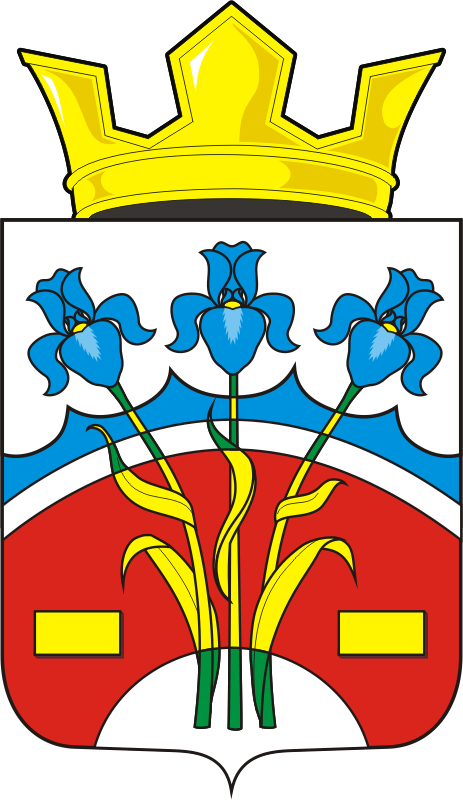 АДМИНИСТРАЦИЯ ФЕДОРОВСКОГО ПЕРВОГО СЕЛЬСОВЕТА САРАКТАШСКОГО РАЙОНА ОРЕНБУРГСКОЙ ОБЛАСТИП О С Т А Н О В Л Е Н И Е_________________________________________________________________________________________________________14.11.2019                            с. Федоровка Первая                                       № 44-пО внесении изменений в муниципальную программу «Реализация муниципальной политики на территории муниципального образования Федоровский Первый сельсовет Саракташского района Оренбургской области на 2018-2024 годы»В соответствии с Бюджетным кодексом Российской Федерации, Федеральным законом от 06.10.2003 №131-ФЗ «Об общих принципах организации местного самоуправления в Российской Федерации», постановлением администрации МО Федоровский Первый сельсовет от 14. 07.2017 года № 16-п «Об утверждении Порядка разработки, реализации и оценки эффективности муниципальных программ муниципального образования Федоровский Первый сельсовет Саракташского района Оренбургской области», руководствуясь Уставом МО Федоровский Первый сельсовет1. Внести изменение в приложение к постановлению от 07.11.2017 г. № 33-п паспорт муниципальной программы и приложения № 1,2,3,4,5,6,7,8,9 изложив в новой редакции.2. Настоящее постановление вступает в силу после дня его обнародования и подлежит размещению на сайте администрации Федоровского Первого сельсовета.3. Контроль за выполнением настоящего постановления оставляю за собой.Глава ФедоровскогоПервого сельсовета                                                                        А.А.ХлопушинРазослано: прокурору района, финансовый отдел администрации Саракташского района, официальный сайт, в дело.Приложение к постановлению                                                                  Федоровского Первого сельсовета                                                                                                 от 14.11.2019 № 44-ППАСПОРТМУНИЦИПАЛЬНОЙ ПРОГРАММЫ.(далее – Программа)Реализация муниципальной политики на территории муниципального образования Федоровский Первый сельсовет Саракташского района Оренбургской области на 2018 - 2024 годы_____________________________(наименование муниципальной программы)(далее – Программа)1. Общая характеристика сферы реализации ПрограммыМестное самоуправление в Российской Федерации составляет одну из основ конституционного строя. Его значение в политической системе российского общества определяется тем, что это тот уровень власти, который наиболее приближен к населению, им формируется и ему непосредственно подконтролен, решает вопросы удовлетворения основных жизненных потребностей населения. Эффективное местное самоуправление является одним из условий социально-экономического развития муниципального образования, повышения качества жизни населения, повышения доверия населения к власти.Осуществление органами местного самоуправления своих полномочий и функций определяется, прежде всего, тремя факторами:- состоянием системы органов местного самоуправления, их функционально-должностной структурой;- состоянием кадрового состава и, прежде всего, профессионализмом работников органов местного самоуправления;- наличием инструментов и способов взаимодействия населения и органов местного самоуправления.Помимо своих полномочий, муниципальное образование Федоровский Первый сельсовет осуществляет выполнение части переданных полномочий Российской Федерации по государственной регистрации актов гражданского состояния; по ведению первичного воинского учета на территориях, где отсутствуют военные комиссариаты.Муниципальное образование Федоровский Первый сельсовет передает часть полномочий по обеспечению услугами организаций культуры и библиотечного обслуживания жителей сельсовета муниципальному району по вопросам:- организации библиотечного обслуживания населения, комплектования и обеспечения сохранности библиотечных фондов библиотек сельсовета;- создание условий для организации досуга и обеспечения жителей сельсовета услугами организаций культуры;- сохранения, использования и популяризации объектов культурного наследия (памятников истории и культуры), находящихся в собственности поселения, охрана объектов культурного наследия (памятников истории и культуры) местного (муниципального) значения, расположенных на территории сельсовета;- создание условий для развития местного традиционного народного художественного творчества, участия в сохранении, возрождении и развитии народного художественных промыслов в сельсовете.Основными направлениями деятельности администрации сельсовета являются: - мобилизация доходных источников местного бюджета;- повышение эффективности расходования бюджетных средств;- обеспечение выполнения части, переданных органами власти другого уровня, полномочий;- обеспечение деятельности аппарата управления;- реализация намеченных мероприятий по капитальному ремонту, ремонту дорог и их содержанию;- благоустройство территории и др.Важную роль играют информатизация сферы управления, так как она не только повышает эффективность управления на всех его уровнях, но и позволяет повысить эффективность целенаправленной деятельности в других сферах.Для информирования населения создан официальный интернет - сайт муниципального образования Федоровский Первый сельсовет, на котором размещается информация о деятельности органов местного самоуправления. В соответствии с законодательством на сайте публикуются нормативные правовые акты, принятые главой сельского поселения, администрацией сельсовета и Советом Депутатов муниципального образования Федоровский Первый сельсовет.Эффективность управления - одна из важнейших составляющих социально-экономического развития сельского поселения, которая напрямую зависит от компетентности муниципальных служащих, специалистов администрации.2. Приоритеты политики органов местного самоуправления муниципального образования Федоровский Первый сельсовет в сфере реализации муниципальной программы.Приоритеты муниципальной политики направлены на повышение эффективности функционирования аппарата управления муниципального образования (далее – МО) Федоровский Первый сельсовет.Основные приоритеты деятельности администрации Федоровского	 Первого сельсовета:- определение долгосрочной стратегии и этапов градостроительного планирования развития территории МО Федоровский Первый сельсовет;- повышение эффективности и результативности деятельности администрации МО Федоровский Первый сельсовет;- исполнение полномочий по решению вопросов местного значения в соответствии с федеральными законами, законами Оренбургской области и муниципальными правовыми актами. - исполнение отдельных государственных полномочий, переданных федеральными законами и законами Оренбургской области;- профилактика правонарушений и обеспечение общественной безопасности на территории сельсовета;- усиление системы противопожарной безопасности на территории муниципального образования Федоровский Первый сельсовет, создание необходимых условий для укрепления пожарной безопасности, снижение гибели, травматизма людей на пожарах, уменьшение материального ущерба от пожаров;- обеспечение свободы творчества и прав граждан на участие в культурной жизни.Цель Программы - создание условий для обеспечения устойчивого роста экономики и повышения эффективности управления в МО Федоровский Первый сельсовет. Своевременная и в полном объеме реализация Программы позволит обеспечить жителям сельсовета безопасные и комфортные условия проживания на территории Федоровского Первого сельсовета.3. Перечень показателей (индикаторов) муниципальной программыСведения о показателях (индикаторах) Программы, подпрограмм Программы и их значениях представлены в приложении № 1 к настоящей Программе.4. Перечень основных мероприятий муниципальной программы.Перечень основных мероприятий Программы в разрезе подпрограмм приводится в приложении №2 к настоящей Программе.Программа включает в себя 6 подпрограмм (приложение № 4 – 9).5. Ресурсное обеспечение реализации муниципальной программы.Финансовое обеспечение реализации Программы планируется осуществлять за счет средств бюджета сельсовета, а также межбюджетных трансфертов, передаваемых из федерального, областного и районного бюджетов. Общий объем финансирования Программы за весь период реализации прогноза составит 29 769,52 тыс. рублей, в том числе по годам реализации:2018 год – 4 731,22 тыс. руб.;2019 год – 5 270,2 тыс. руб.;2020 год – 4 055,4 тыс. руб.;2021 год – 3 927,8 тыс. руб. 2022 год – 3 928,3 тыс. руб.2023 год – 3 928,3 тыс. руб.2024 год – 3 928,3 тыс. руб.Информация о ресурсном обеспечении муниципальной программы в разрезе по годам реализации и источникам финансирования представлена в приложении №3 к настоящей Программе.Приложение № 3 к муниципальной программе«Реализация муниципальной политики на территории муниципального образования Федоровский Первый сельсовет Саракташского района Оренбургской области на 2018 – 2024 годы»РЕСУРСНОЕ ОБЕСПЕЧЕНИЕреализации муниципальной программыПриложение № 4 к муниципальной программе«Реализация муниципальной политики на территории муниципального образования Федоровский Первый сельсовет Саракташского района Оренбургской области на 2018 – 2024 годы»ПАСПОРТподпрограммы №1 Осуществление деятельности аппарата управления (наименование подпрограммы)(далее – подпрограмма)1. Общая характеристика сферы реализации подпрограммыДеятельность органов местного самоуправления протекает в условиях динамично меняющегося законодательства, множества параллельно реализуемых реформационных процессов, повышения уровня требований к результатам деятельности, в том числе, к правовому обеспечению работы.Аппарат управления Федоровского Первого сельсовета является органом местного самоуправления, обеспечивающим деятельность главы муниципального образования.Мероприятия подпрограммы сориентированы на организационное, документационное, информационно-аналитическое, финансовое обеспечение деятельности аппарата управления МО Федоровский Первый сельсовет.Качественная и своевременная работа по реализации программных мероприятий будет способствовать повышению эффективности исполнения полномочий главы муниципального образования и аппарата управления.2. Приоритеты муниципальной политики органов местного самоуправления муниципального образования Федоровский Первый сельсовет в сфере реализации подпрограммыЦелью подпрограммы является обеспечение деятельности аппарата управления администрации МО Федоровский Первый сельсовет Для достижения поставленной цели необходимо выполнение следующих задач: 1) финансовое обеспечение аппарата управления;2) повышение эффективности и рациональности использования бюджетных средств. Приоритетом органов местного самоуправления МО Федоровский Первый сельсовет в сфере реализации подпрограммы является эффективное организационно-техническое, правовое, документационное, аналитическое и информационное обеспечение деятельности аппарата управления МО Федоровский Первый сельсовет.Сведения о целевых показателях (индикаторах) подпрограммы представлены в приложении № 1 к настоящей Программе.3. Перечень и характеристика основных мероприятий подпрограммыПеречень мероприятий подпрограммы с указанием сроков их реализации, ожидаемых результатов и сведений о взаимосвязи мероприятий с целевыми показателями (индикаторами) приведен в приложении № 2 к настоящей Программе.4. Ресурсное обеспечение подпрограммыИнформация о ресурсном обеспечении подпрограммы в разрезе по годам реализации и источникам финансирования представлена в приложении № 3 к настоящей Программе.Приложение № 5 к муниципальной программе«Реализация муниципальной политики на территории муниципального образования Федоровский Первый сельсовет Саракташского района Оренбургской области на 2018 – 2024 годы»ПАСПОРТподпрограммы №2 Обеспечение осуществления части, переданных органами власти другого уровня, полномочий__________________________(наименование подпрограммы)(далее – подпрограмма)Общая характеристика сферы реализации подпрограммыВ рамках данной подпрограммы осуществляется исполнение части, переданных органами власти другого уровня, полномочий:1) Осуществление государственной регистрации актов гражданского состояния на территории Федоровского Первого сельсовета.Органы местного самоуправления сельских поселений наделены следующими полномочиями в области государственной регистрации актов гражданского состояния:государственная регистрация рождения;государственная регистрация заключения брака;государственная регистрация установления отцовства;государственная регистрация смерти.2) Ведение первичного воинского учета, на территориях, где отсутствуют военные комиссариаты.Основным требованием, предъявляемым к системе первичного воинского учета, является постоянное обеспечение полноты и достоверности данных, определяющих количественный состав и качественное состояние призывных и мобилизационных людских ресурсов.При осуществлении первичного воинского учета органы местного самоуправления поселений вправе:запрашивать у организаций и граждан информацию, необходимую для занесения в документы воинского учета;вызывать граждан по вопросам воинского учета и оповещать граждан о вызовах (повестках) военных комиссариатов;определять порядок оповещения граждан о вызовах (повестках) военных комиссариатов;определять порядок приема граждан по вопросам воинского учета;запрашивать у военных комиссариатов разъяснения по вопросам первичного воинского учета;вносить в военные комиссариаты предложения о совершенствовании организации первичного воинского учета.Органы местного самоуправления наделяются вышеперечисленными государственными полномочиями на неограниченный срок.Органы и должностные лица местного самоуправления несут ответственность за неисполнение или ненадлежащее исполнение переданных полномочий в соответствии с законодательством Российской Федерации и Оренбургской области в пределах выделенных муниципальному образованию сельского поселения на эти цели финансовых средств.2. Приоритеты муниципальной политики органов местного самоуправления муниципального образования Федоровский Первый сельсовет в сфере реализации подпрограммыПриоритеты муниципальной политики в сфере исполнения части, переданных органами власти другого уровня, полномочий:1) осуществлять переданные им полномочия в соответствии с законодательством Российской Федерации, Оренбургской области Саракташского района;2) рационально и эффективно распоряжаться финансовыми средствами, полученными для исполнения части переданных полномочий, обеспечивать их целевое использование;3) обеспечивать условия для беспрепятственного проведения уполномоченными органами проверок в части осуществления переданных государственных полномочий и использования предоставленных субвенций;4) обеспечивать представление уполномоченным органам документов и другой информации об осуществлении переданных государственных полномочий.Сведения о целевых показателях (индикаторах) подпрограммы представлены в приложении № 1 к настоящей Программе.3. Перечень и характеристика основных мероприятий подпрограммыПеречень мероприятий подпрограммы с указанием сроков их реализации, ожидаемых результатов и сведений о взаимосвязи мероприятий с целевыми показателями (индикаторами) приведен в приложении № 2 к настоящей Программе.4. Ресурсное обеспечение подпрограммыИнформация о ресурсном обеспечении подпрограммы в разрезе по годам реализации и источникам финансирования представлена в приложении № 3 к настоящей Программе.Приложение № 6 к муниципальной программе«Реализация муниципальной политики на территории муниципального образования Федоровский Первый сельсовет Саракташского района Оренбургской области на 2018 – 2024 годы»ПАСПОРТподпрограммы №3 Обеспечение пожарной безопасности на территории муниципального образования Федоровский Первый сельсовет___________ (наименование подпрограммы)(далее – подпрограмма)1. Общая характеристика сферы реализации подпрограммыАдминистрацией МО Федоровский Первый сельсовет принимаются все необходимые меры по предупреждению пожаров, активизации разъяснительной работы среди населения, улучшению организации тушения. Используются различные формы пропаганды пожарной безопасности. На практике именно организация тушения пожара в течение 10 минут с момента его возникновения является основным фактором, определяющим успех тушения до 90% пожаров, спасения людей, материальных ценностей. В соответствии с нормативными документами в области пожарной безопасности населенные пункты с количеством проживающих более 50 человек должны быть обеспечены наружным противопожарным водоснабжением. Однако принятых усилий недостаточно для предотвращения больших потерь от огня. Подавляющая часть населения не имеет четкого представления о реальной опасности пожаров, так как противопожарная пропаганда, проводимая только через печать, малоэффективна. Недостаточно надежно решаются проблемы обеспечения пожарной безопасности жилого сектора. Беспокоит пожарная опасность индивидуального жилого сектора, недостатком или полным отсутствием противопожарного водоснабжения, проездов, телефонной связи, эксплуатацией в домах ветхой электропроводки и неисправных печей.Подводя итог выше изложенного, отметим, что реализация мероприятий подпрограммы позволит создать необходимые условия для обеспечения пожарной безопасности на территории сельсовета, предупредить гибель людей и материальные потери от пожаров. 2. Приоритеты муниципальной политики органов местного самоуправления муниципального образования Федоровский Первый сельсовет в сфере реализации подпрограммыОсновной целью подпрограммы является укрепление пожарной безопасности на территории МО Федоровский Первый сельсовет. Для ее достижения необходимо решение следующих основных задач:совершенствование нормативной, правовой, методической и технической базы по обеспечению предупреждения пожаров в жилом секторе, общественных и производственных зданиях;реализация первоочередных мер по противопожарной защите жилья, учреждений, объектов образования, здравоохранения, культуры, иных объектов массового нахождения людей;взаимодействие с подразделениями ведомственных противопожарных служб, расположенных на территории сельсовета в рамках межведомственного взаимодействия;совершенствование противопожарной пропаганды при использовании средств массовой информации, наглядной агитации, листовок, личных бесед с гражданами, достижение в этом направлении стопроцентного охвата населения.Предусмотренные в подпрограмме мероприятия имеют характер первичных мер пожарной безопасности и решают наиболее острые проблемы укрепления противопожарной защиты территории сельсовета за счет выделения бюджетных средств, позволяя в короткие сроки создать необходимые условия для кардинальных изменений в деле укрепления пожарной безопасности, защиты жизни и здоровья граждан от пожаров. Перечень целевых показателей (индикаторов) реализации подпрограммы приведены в приложении №1 к настоящей Программе.3. Перечень и характеристика основных мероприятий подпрограммыПеречень мероприятий подпрограммы с указанием сроков их реализации, ожидаемых результатов и сведений о взаимосвязи мероприятий с целевыми показателями (индикаторами) приведен в приложении № 2 к настоящей Программе.4. Ресурсное обеспечение подпрограммыИнформация о ресурсном обеспечении подпрограммы в разрезе по годам реализации и источникам финансирования представлена в приложении № 3 к настоящей Программе.Приложение № 7 к муниципальной программе«Реализация муниципальной политики на территории муниципального образования Федоровский Первый сельсовет Саракташского района Оренбургской области на 2018 – 2024 годы»ПАСПОРТподпрограммы №4 Развитие дорожного хозяйства на территории муниципального образования Федоровский Первый сельсовет___________(наименование подпрограммы)(далее – подпрограмма)1. Общая характеристика сферы реализации подпрограммыПроблема аварийности, связанной с автомобильным транспортом (далее - аварийность), в последнее десятилетие приобрела особую остроту в связи с несоответствием дорожно-транспортной инфраструктуры потребностям общества и государства в безопасном дорожном движении, недостаточной эффективностью функционирования системы обеспечения безопасности дорожного движения, низкой дисциплиной участников дорожного движения и значительным ростом парка автомобилей.Сложившаяся диспропорция между темпами развития улично-дорожной сети и темпами роста количества транспортных средств приводит к ухудшению условий дорожного движения, ухудшению экологической обстановки, социальному дискомфорту, и, как следствие, к росту аварийности.Основными виновниками дорожных транспортных происшествий (далее – ДТП) являются водители транспортных средств, нарушающие правила дорожного движения.Основными причинами к дальнейшему ухудшению ситуации во многом объясняются следующими показателями: постоянно возрастающая мобильность населения; увеличение перевозок личным транспортом; нарастающая диспропорция между увеличением количества автомобилей и протяженностью улично-дорожной сети, не рассчитанной на современные транспортные потоки.В условиях ограниченных возможностей развития улично-дорожной сети решение вопросов упорядоченного движения транспорта и пешеходов, сокращение числа ДТП возможно только за счет широкого внедрения рациональных методов и применения современных технических средств и систем организации движения. Их устройство должно быть, в первую очередь связано с местами концентрации ДТП.Применение программно-целевого метода позволит осуществить реализацию комплекса мероприятий, в том числе профилактического характера, снижающих количество ДТП с пострадавшими и количество лиц, погибших в результате ДТП.Основными принципами подпрограммы являются:приоритет жизни и здоровья граждан, участвующих в дорожном движении, над экономическими результатами хозяйственной деятельности;соблюдение интересов граждан, общества и государства при развитии дорожного хозяйства.2. Приоритеты муниципальной политики органов местного самоуправления муниципального образования Федоровский Первый сельсовет в сфере реализации подпрограммыЦелью подпрограммы является повышение эффективности и безопасности функционирования сети автомобильных дорог местного значения, расположенных на территории МО Федоровский Первый сельсовет.Для достижения поставленной цели в ходе реализации подпрограммы предусматривается решение следующей задачи: улучшение транспортно-эксплуатационного состояния существующей сети автомобильных дорог местного значения, расположенных на территории МО Федоровский Первый сельсовет и искусственных сооружений на них.Приоритетами муниципальной политики в сфере реализации подпрограммы:- сокращение количества ДТП и пострадавших в результате их совершения;- совершенствование организации движения транспорта и пешеходов в населенных пунктах сельского поселения;Сведения о показателях (индикаторах) приведены в приложении № 1 к настоящей Программе.3. Перечень и характеристика основных мероприятий подпрограммыДля реализации поставленных целей и решения задач Подпрограммы предусмотрено выполнение следующих мероприятий, направленных на:- содержание и ремонт автомобильных дорог сельсовета и искусственных сооружений на них;- проведение мероприятий, направленных на повышение безопасности дорожного движения. - ремонт и содержание линий наружного освещения дорог.Перечень мероприятий подпрограммы с указанием сроков их реализации, ожидаемых результатов и сведений о взаимосвязи мероприятий с целевыми показателями (индикаторами) приведен в приложении № 2 к настоящей Программе.4. Ресурсное обеспечение подпрограммыИнформация о ресурсном обеспечении подпрограммы в разрезе по годам реализации и источникам финансирования представлена в приложении № 3 к настоящей Программе.Приложение № 8 к муниципальной программе«Реализация муниципальной политики на территории муниципального образования Федоровский Первый сельсовет Саракташского района Оренбургской области на 2018 – 2024 годы»ПАСПОРТподпрограммы № 5 Благоустройство территории муниципального образования Федоровский Первый сельсовет__________________________ (наименование подпрограммы)(далее – подпрограмма)1. Общая характеристика сферы реализации подпрограммыБлагоустройство территорий сельсовета – важнейшая составная часть его развития и одна из приоритетных задач органов местного самоуправления.На территории сельсовета расположено 3 населённых пункта. На территории которых находятся следующие объекты благоустройства: детские и спортивные площадки, открытые водоемы, зеленые насаждения, места массового пребывания людей, малые архитектурные формы, места захоронения.Повышение уровня качества среды проживания и временного нахождения, является необходимым условием стабилизации и подъема экономики и повышения уровня жизни населения сельсовета.Объекты благоустройства, расположенные на территории сельсовета, не обеспечивают растущие потребности и не удовлетворяют современным требованиям, предъявляемым к качеству среды проживания и временного пребывания, а уровень их износа продолжает увеличиваться.Существующие финансово - экономические механизмы, обеспечивающие восстановление, ремонт, содержание существующих объектов благоустройства и строительство новых, недостаточно эффективны.Низкий уровень благоустройства отдельных населенных пунктов на территории сельсовета вызывает дополнительную социальную напряженность в обществе.2. Приоритеты муниципальной политики органов местного самоуправления муниципального образования Федоровский Первый сельсовет в сфере реализации подпрограммыБлагоустройство территории относится к приоритетным задачам органов местного самоуправления и должно обеспечить благоприятные условия для развития экономики и социальной сферы сельсовета, комфортного проживания.Определена следующая цель подпрограммы: комплексное решение проблем благоустройства территории сельсоветаДля достижения целей подпрограммы поставлены следующие задачи:- обеспечение проведения мероприятий по благоустройству территории сельсовета;- привлечение жителей сельсовета к участию в решении проблем благоустройства сельсовета.Сведения о показателях (индикаторах) с разбивкой по годам реализации подпрограммы приведены в приложении № 1 к настоящей Программе.3. Перечень и характеристика основных мероприятий подпрограммыПеречень мероприятий подпрограммы с указанием сроков их реализации, ожидаемых результатов и сведений о взаимосвязи мероприятий с целевыми показателями (индикаторами) приведен в приложении № 2 к настоящей Программе.4. Ресурсное обеспечение подпрограммыИнформация о ресурсном обеспечении подпрограммы в разрезе по годам реализации и источникам финансирования представлена в приложении № 3 к настоящей Программе.Приложение № 9 к муниципальной программе«Реализация муниципальной политики на территории муниципального образования Федоровский Первый сельсовет Саракташского района Оренбургской области на 2018 – 2024 годы»ПАСПОРТподпрограммы №6 Развитие культуры на территории муниципального образования Федоровский Первый сельсовет__________________________(наименование подпрограммы)(далее – подпрограмма)1. Общая характеристика сферы реализации подпрограммыРазработка настоящей подпрограммы обусловлена сложившейся устойчивой тенденцией к ухудшению материально-технического состояния и кадрового обеспечения учреждений культуры в сельсовете. Разработка подпрограммы «Развитие культуры на территории муниципального образования Федоровский Первый сельсовет» позволит поддерживать и развивать все направления сферы культуры, наиболее эффективно использовать финансовые ресурсы, обеспечивать выполнение функций, возложенных на учреждения культуры.Подпрограмма охватывает все основные направления деятельности в сфере культуры: сохранение библиотечных фондов, развитие библиотечного дела, народного художественного творчества, культурно-досуговой деятельности, создание условий для развития творческих коллективов.Мероприятия подпрограммы предусматривают создание на данном этапе оптимальных условий для развития сферы культуры.В современных условиях жители Федоровского Первого сельсовета должны иметь возможность доступа к комплексу культурных услуг: выставки, концерты, театральные спектакли, книжные новинки, возможность получения информации и качественного дополнительного художественно-эстетического образования.Одной из актуальных проблем гражданского общества остается кризис духовных и нравственных ценностей у подрастающего поколения. Учреждения культуры и искусства вносят определенный вклад в организацию профилактической работы по преодолению негативных явлений в детской среде, в воспитании личности созидающей, высоконравственной, твердой в своих убеждениях.Необходима поддержка деятельности творческих союзов (проведение выставок, конкурсов, реализация творческих проектов).Реализация подпрограммы будет способствовать дальнейшему формированию духовно-нравственного гражданского общества, повышению качества уровня жизни населения.МО Федоровский Первый сельсовет осуществляет передачу части полномочий по обеспечению услугами организаций культуры и библиотечного обслуживания жителей поселений муниципальному образованию Саракташский в рамках заключенного соглашения.Соглашение на передачу полномочий по обеспечению услугами организаций культуры и библиотечного обслуживания жителей поселений закрепляют передачу осуществления части по вопросам:- организации библиотечного обслуживания населения, комплектования и обеспечения сохранности библиотечных фондов библиотек сельсовета;- создание условий для организации досуга и обеспечения жителей сельсовета услугами организаций культуры;- сохранения, использования и популяризации объектов культурного наследия (памятников истории и культуры), находящихся в собственности сельсовета, охрана объектов культурного наследия (памятников истории и культуры) местного (муниципального) значения, расположенных на территории сельсовета;- создание условий для развития местного традиционного народного художественного творчества, участия в сохранении, возрождении и развитии народного художественных промыслов в сельсовете.2. Приоритеты муниципальной политики органов местного самоуправления муниципального образования Федоровский Первый сельсовет в сфере реализации подпрограммыЦель подпрограммы: создание и сохранение единого культурного пространства в муниципальном образовании.Идеология подпрограммы базируется на принципах инициативы и творческого потенциала работников культуры и населения сельского поселения.Учитывая специфику развития культуры в сельской местности, содержание подпрограммы в соответствии с указанными принципами её реализации определяется необходимостью обеспечения:- сохранение, развитие и использование культурного наследия; - культурно-массовая и культурно просветительская работа, развитие творческого потенциала населения;- работа с общественными объединениями, детьми и молодежью; - информационная поддержка деятельности субъектов культуры; - поддержка и развитие материально-технического комплекса сферы культуры; - повышение образовательного и профессионального уровня работников учреждений культуры.Достижение цели подпрограммы предполагает решение следующих задач:- создание благоприятных условий для развития культуры и искусства на территории сельсовета;- повышение культурного уровня населения МО Федоровский Первый сельсовет;- создание равных условий для культурного развития жителей сельсовета;- сохранение и развитие накопленной национальной культуры;- развитие народного творчества;- совершенствование организации досуга населения;- поддержка молодых дарований в сфере культуры и искусства Сведения о показателях (индикаторах) с разбивкой по годам реализации подпрограммы приведены в приложении № 1 к настоящей Программе.3. Перечень и характеристика основных мероприятий подпрограммыПеречень мероприятий подпрограммы с указанием сроков их реализации, ожидаемых результатов и сведений о взаимосвязи мероприятий с целевыми показателями (индикаторами) приведен в приложении № 2 к настоящей Программе.Мероприятие 6.0.4 «Финансовое обеспечение части переданных полномочий в области культуры». В рамках данного мероприятия осуществляется перечисление межбюджетных трансфертов в бюджет муниципального района на осуществление финансового обеспечения части переданных полномочий по решению вопросов местного значения в соответствии с заключенными соглашениями в области культуры.4. Ресурсное обеспечение подпрограммыИнформация о ресурсном обеспечении подпрограммы в разрезе по годам реализации и источникам финансирования представлена в приложении № 3 к настоящей Программе.Ответственный исполнитель программыАдминистрация муниципального образования Федоровский Первый сельсоветУчастники программыПодпрограммы программы1. Осуществление деятельности аппарата управления 2. Обеспечение осуществления части, переданных органами власти другого уровня, полномочий3. Обеспечение пожарной безопасности на территории муниципального образования Федоровский Первый сельсовет 4. Развитие дорожного хозяйства на территории муниципального образования Федоровский Первый сельсовет 5. Благоустройство территории муниципального образования Федоровский Первый сельсовет 6. Развитие культуры на территории муниципального образования Федоровский Первый сельсовет Цель программыСоздание условий для обеспечения устойчивого роста экономики и повышения эффективности управления в муниципальном образовании Федоровский Первый сельсоветЗадачи программы- обеспечение деятельности аппарата управления администрации муниципального образования Федоровский Первый сельсовет;- обеспечение исполнения части, переданных органами власти другого уровня, полномочий;- обеспечение пожарной безопасности;- обеспечение устойчивого функционирования автомобильных дорог местного значения на территории муниципального образования Федоровский Первый сельсовет и сооружений на них; - организация благоустройства муниципального образования Федоровский Первый сельсовет;- создание условий для организации досуга и обеспечения жителей сельсовета услугами учреждений культуры.Целевые индикаторы и показатели программы1.Доля положительных отзывов о деятельности органов местного самоуправления в общем количестве отзывов опрошенных граждан;2.Кредиторская задолженность по финансовому обеспечению переданных сельским поселением в район полномочий;3.Доля муниципальных служащих, имеющих высшее профессиональное образование в общем количестве муниципальных служащих администрации сельского поселенияСроки и этапы реализации программы2018-2024 годы.Объемы бюджетных ассигнований программыОбъем финансирования программы составит 29 769,52 тыс. рублей, в том числе по годам реализации:2018 год – 4 731,22 тыс. руб.;2019 год – 5 270,2 тыс. руб.;2020 год – 4 055,4 тыс. руб.;2021 год – 3 927,8 тыс. руб.2022 год – 3 928,3 тыс. руб.2023 год – 3 928,3 тыс. руб. 2024 год – 3 928,3 тыс. руб.Ожидаемые результаты программы- повышение эффективности выполнения органом местного самоуправления закрепленных за ним полномочий;- пополнение доходной части бюджета сельсовета;- укрепление пожарной безопасности территории сельсовета, снижение количества пожаров, гибели людей при пожарах;- сохранение и эффективное использование культурного наследия сельсовета;- повышение качества содержания дорог;- улучшение санитарного и экологического состояния сельсовета;- удовлетворение потребностей населения в благоприятных условиях проживания;- привлечение населения к проблемам благоустройства и озеленения территории.№ п/пСтатусНаименование муниципальной программы, подпрограммы, основного мероприятияГлавный распределитель бюджетных средствКод бюджетной классификацииКод бюджетной классификацииКод бюджетной классификацииОценка расходов, тыс. рублейОценка расходов, тыс. рублейОценка расходов, тыс. рублейОценка расходов, тыс. рублейОценка расходов, тыс. рублейОценка расходов, тыс. рублейОценка расходов, тыс. рублей№ п/пСтатусНаименование муниципальной программы, подпрограммы, основного мероприятияГлавный распределитель бюджетных средствГРБСРз ПрЦСР2018201920202021202220232024123456791011121314151.Муниципальная программа«Реализация муниципальной политики на территории муниципального образования Федоровский Первый сельсовет Саракташского района Оренбургской области на 2018 - 2024 годы» всего, в том числе:239Х69000000004731,225270,24056,13928,53929,03929,03929,01.Муниципальная программа«Реализация муниципальной политики на территории муниципального образования Федоровский Первый сельсовет Саракташского района Оренбургской области на 2018 - 2024 годы»Федеральный бюджет239Х690000000083,1689,992,292,695,195,195,11.Муниципальная программа«Реализация муниципальной политики на территории муниципального образования Федоровский Первый сельсовет Саракташского района Оренбургской области на 2018 - 2024 годы»Областной бюджет239Х00001.Муниципальная программа«Реализация муниципальной политики на территории муниципального образования Федоровский Первый сельсовет Саракташского района Оренбургской области на 2018 - 2024 годы»Районный бюджет239Х00001.Муниципальная программа«Реализация муниципальной политики на территории муниципального образования Федоровский Первый сельсовет Саракташского района Оренбургской области на 2018 - 2024 годы»Местный бюджет239Х6900000004648,065180,33963,93835,93833,93833,93833,92Подпрограмма 1Осуществление деятельности аппарата управления администрации муниципального образования Федоровский Первый сельсоветвсего, в том числе:239Х69100000002192,672027,212003,401799,21759,21759,61759,62Подпрограмма 1Осуществление деятельности аппарата управления администрации муниципального образования Федоровский Первый сельсоветФедеральный бюджет239Х00002Подпрограмма 1Осуществление деятельности аппарата управления администрации муниципального образования Федоровский Первый сельсоветОбластной бюджет239Х00002Подпрограмма 1Осуществление деятельности аппарата управления администрации муниципального образования Федоровский Первый сельсоветРайонный бюджет239Х00002Подпрограмма 1Осуществление деятельности аппарата управления администрации муниципального образования Федоровский Первый сельсоветМестный бюджет239Х69100000002192,672355,202094,31889,31849,71849,71849,73Мероприятие 1.0.1 Обеспечение деятельности главы муниципального образования Федоровский Первый сельсоветвсего, в том числе:23901026910010010565,36592,4592,4592,4592,4592,4592,43Мероприятие 1.0.1 Обеспечение деятельности главы муниципального образования Федоровский Первый сельсоветМестный бюджет23901026910010010565,36592,4592,4592,4592,4592,4592,44Мероприятие 1.0.2Обеспечение функций аппарата администрации муниципального образования Федоровский Первый сельсоветвсего, в том числе:239010469100100201613,691418,91391,01187,81148,21148,21148,24Мероприятие 1.0.2Обеспечение функций аппарата администрации муниципального образования Федоровский Первый сельсоветМестный бюджет239010469100100201613,691418,91391,01187,81148,21148,21148,25Мероприятие 1.0.4Обеспечение деятельности финансовых, налоговых и таможенных органов и органов финансового (финансово-бюджетного) надзора	Всего, в том числе:2390106691001008013,6115,9120,019,019,019,019,05Мероприятие 1.0.4Обеспечение деятельности финансовых, налоговых и таможенных органов и органов финансового (финансово-бюджетного) надзора	Местный бюджет2390106691001008013,6115,9120,019,019,019,019,06Подпрограмма 2Обеспечение осуществления части, переданных органами власти другого уровня, полномочийвсего, в том числе:239Х692000000085,2689,992,292,695,195,195,16Подпрограмма 2Обеспечение осуществления части, переданных органами власти другого уровня, полномочийФедеральный бюджет239Х692000000085,2689,992,292,695,195,195,16Подпрограмма 2Обеспечение осуществления части, переданных органами власти другого уровня, полномочийОбластной бюджет239Х00006Подпрограмма 2Обеспечение осуществления части, переданных органами власти другого уровня, полномочийРайонный бюджет239Х00006Подпрограмма 2Обеспечение осуществления части, переданных органами власти другого уровня, полномочийМестный бюджет239Х00007Мероприятие 2.0.1Ведение первичного воинского учета на территориях, где отсутствуют военные комиссариатывсего, в том числе:239Х692005118083,1689,992,292,695,195,195,17Мероприятие 2.0.1Ведение первичного воинского учета на территориях, где отсутствуют военные комиссариатыФедеральный бюджет2390203692005118083,1689,992,292,695,195,195,17Мероприятие 2.0.2Осуществление регистрации актов гражданского состояния всего, в том числе:239Х69200593022,100000007Мероприятие 2.0.2Осуществление регистрации актов гражданского состоянияФедеральный бюджет239030469200593022,100000009Подпрограмма 3Обеспечение пожарной безопасности на территории муниципального образования Федоровский Первый сельсовет всего, в том числе:2390310693000000027,00113,1527,0027,0027,027,027,09Подпрограмма 3Обеспечение пожарной безопасности на территории муниципального образования Федоровский Первый сельсовет Федеральный бюджет239031000009Подпрограмма 3Обеспечение пожарной безопасности на территории муниципального образования Федоровский Первый сельсовет Областной бюджет239031000009Подпрограмма 3Обеспечение пожарной безопасности на территории муниципального образования Федоровский Первый сельсовет Районный бюджет239031000009Подпрограмма 3Обеспечение пожарной безопасности на территории муниципального образования Федоровский Первый сельсовет Местный бюджет2390310693009502027,00113,1527,0027,0027,027,027,010Мероприятие 3.0.1Обучение населения сельсовета правилам пожарной безопасностивсего, в том числе:2390310000010Мероприятие 3.0.1Обучение населения сельсовета правилам пожарной безопасностиМестный бюджет2390310000011Мероприятие 3.0.2Ревизия пожарных гидрантов на территории муниципального образования Федоровский Первый сельсоветвсего, в том числе:239031069300950205,005,005,005,005,005,005,0011Мероприятие 3.0.2Ревизия пожарных гидрантов на территории муниципального образования Федоровский Первый сельсоветМестный бюджет23903105,005,005,005,005,005,005,0012Мероприятие 3.0.3Устройство защитных противопожарных полос (опашка) населенных пунктоввсего, в том числе:239031069300950202,002,002,002,002,002,002,0012Мероприятие 3.0.3Устройство защитных противопожарных полос (опашка) населенных пунктовМестный бюджет239031069300950202,002,002,002,002,002,002,0013Мероприятие 3.0.4Содержание личного состава ДПКвсего, в том числе:2390310693009502020,00106,1520,0020,0020,0020,020,013Мероприятие 3.0.4Содержание личного состава ДПКМестный бюджет2390310693009502020,00106,1520,0020,0020,020,020,014Мероприятие 3.0.5Рейдовые мероприятия по проверке противопожарного состояния территориивсего, в том числе:2390310000014Мероприятие 3.0.5Рейдовые мероприятия по проверке противопожарного состояния территорииМестный бюджет2390310000015Подпрограмма 4Развитие дорожного хозяйства на территории муниципального образования Федоровский Первый сельсовет всего, в том числе:23904096940000000268,241151,6323,3461,1313,0313,0313,015Подпрограмма 4Развитие дорожного хозяйства на территории муниципального образования Федоровский Первый сельсовет Федеральный бюджет2390409000015Подпрограмма 4Развитие дорожного хозяйства на территории муниципального образования Федоровский Первый сельсовет Областной бюджет2390409000015Подпрограмма 4Развитие дорожного хозяйства на территории муниципального образования Федоровский Первый сельсовет Районный бюджет2390409000015Подпрограмма 4Развитие дорожного хозяйства на территории муниципального образования Федоровский Первый сельсовет Местный бюджет23904096940095280268,241151,6262,0280,0313,0313,0313,016Мероприятие 4.0.1Ремонт автомобильных дорог общего пользования местного значениявсего, в том числе:2390409694009528060,24876,679,0079,0079,079,079,016Мероприятие 4.0.1Ремонт автомобильных дорог общего пользования местного значенияМестный бюджет2390409694009528060,24876,6079,0079,0079,079,079,017Мероприятие 4.0.2Содержание автомобильных дорог общего пользования местного значениявсего, в том числе:23904096940095280208,00275,0244,30382,10234,0234,0234,017Мероприятие 4.0.2Содержание автомобильных дорог общего пользования местного значенияМестный бюджет23904096940095280208,00275,0244,30382,10234,0234,0234,018Подпрограмма 5Благоустройство территории муниципального образования Федоровский Первый сельсоветвсего, в том числе:23905036950000000496,62345,12360,0360,0360,0360,0360,018Подпрограмма 5Благоустройство территории муниципального образования Федоровский Первый сельсоветФедеральный бюджет2390503000018Подпрограмма 5Благоустройство территории муниципального образования Федоровский Первый сельсоветОбластной бюджет2390503000018Подпрограмма 5Благоустройство территории муниципального образования Федоровский Первый сельсоветРайонный бюджет2390503000018Подпрограмма 5Благоустройство территории муниципального образования Федоровский Первый сельсоветМестный бюджет23905036950095310496,62345,12345,1360,0360,0360,0360,019Мероприятие 5.0.1Озеленение территории сельсоветавсего, в том числе:2390503695009531013,8018,3018,3018,3018,3018,3018,3019Мероприятие 5.0.1Озеленение территории сельсоветаМестный бюджет2390503695009531013,8018,3018,3018,3018,3018,3018,3020Мероприятие 5.0.2Мероприятия по благоустройству, очистке кладбищвсего, в том числе:2390503695009531030,0035,0035,0035,0035,035,035,020Мероприятие 5.0.2Мероприятия по благоустройству, очистке кладбищМестный бюджет2390503695009531030,0035,0035,0035,0035,035,035,021Мероприятие 5.0.3Прочие мероприятия по благоустройству сельсоветавсего, в том числе:23905036950095310452,82291,82306,70306,70306,7306,7306,721Мероприятие 5.0.3Прочие мероприятия по благоустройству сельсоветаМестный бюджет23905036950095310452,82291,82306,70306,70306,7306,7306,722Подпрограмма 6Развитие культуры на территории муниципального образования Федоровский Первый сельсовет всего, в том числе:239080169600000001661,411306,011325,61369,61364,21364,21364,222Подпрограмма 6Развитие культуры на территории муниципального образования Федоровский Первый сельсовет Федеральный бюджет2390801000022Подпрограмма 6Развитие культуры на территории муниципального образования Федоровский Первый сельсовет Областной бюджет2390801000022Подпрограмма 6Развитие культуры на территории муниципального образования Федоровский Первый сельсовет Районный бюджет2390801000022Подпрограмма 6Развитие культуры на территории муниципального образования Федоровский Первый сельсовет Местный бюджет239080169600000001661,411306,011325,61369,61374,21374,21374,223Мероприятие 6.0.1Организация культурно-досуговой деятельностивсего, в том числе:23908016960095220867,80513,71113,0157,0161,6161,6161,623Мероприятие 6.0.1Организация культурно-досуговой деятельностиМестный бюджет23908016960095220867,80513,71113,0157,0161,6161,6161,624Мероприятие 6.0.2Развитие народного самодеятельного художественного творчествавсего, в том числе:2390801696009522050,0050,0050,0050,0050,050,050,024Мероприятие 6.0.2Развитие народного самодеятельного художественного творчестваМестный бюджет2390801696009522050,0050,0050,0050,0050,050,050,025Мероприятие 6.0.3Проведение ежегодных мероприятийвсего, в том числе:2390801696009522060,0060,0060,0060,0050,050,050,025Мероприятие 6.0.3Проведение ежегодных мероприятийМестный бюджет2390801696009522060,0060,0060,0060,0050,050,050,026Мероприятие 6.0.4Финансовое обеспечение части переданных полномочий в области культурывсего, в том числе:23908016960075080683,61682,301102,61102,61102,61102,61102,626Мероприятие 6.0.4Финансовое обеспечение части переданных полномочий в области культурыМестный бюджет23908016960075080683,61682,301102,61102,61102,61102,61102,6Ответственный исполнитель подпрограммыАдминистрация МО Федоровский Первый сельсоветУчастники подпрограммыотсутствуетЦель подпрограммыОбеспечение деятельности аппарата управления администрации МО Федоровский Первый сельсоветЗадачи подпрограммы- финансовое обеспечение аппарата управления;- повышение эффективности и рациональности использования бюджетных средств Целевые индикаторы и показатели подпрограммы- Просроченная кредиторская задолженность сельсовета;- Исполнение собственных доходов бюджета сельсовета к первоначальному утвержденному плануСроки и этапы реализации подпрограммы2018-2024 годыОбъемы бюджетных ассигнований подпрограммы14080,47 тыс. руб., в том числе по годам реализации подпрограммы: 2018 год – 2 192,67 тыс. рублей;2019 год – 2 355,20 тыс. рублей;2020 год – 2094,2 тыс. рублей;2021 год – 1889,3 тыс. рублей. 2022 год – 1849,7 тыс. рублей.2023 год – 1849,7 тыс. рублей.2024 год – 1849,7 тыс. рублей.Ожидаемые результаты подпрограммыЭффективное организационно-техническое, правовое, документационное, аналитическое и информационное обеспечение деятельности аппарата управления сельсоветаОтветственный исполнитель подпрограммыАдминистрация МО Федоровский Первый сельсоветУчастники подпрограммыотсутствуетЦель подпрограммыОбеспечение своевременного и качественного выполнения части, переданных органами власти другого уровня, полномочий Задачи подпрограммыПовышение эффективности организации выполнения передаваемых полномочийЦелевые индикаторы и показатели подпрограммы1.Доля средств на улучшение состояния мест проведения мероприятий по государственной регистрации актов гражданского состояния в общей сумме выделенных средств;2.Доля торжественных регистраций заключения брака от общего числа актов о заключении брака3.Количество выявленных нарушений ведения первичного воинского учета по акту проверкиСроки и этапы реализации подпрограммы2018-2024 годыОбъемы бюджетных ассигнований подпрограммы645,26 тыс. руб., в том числе по годам реализации подпрограммы: 2018 год – 85,26 рублей;2019 год – 89,90 тыс. рублей;2020 год – 92,2 тыс. рублей;2021 год – 92,6 тыс. рублей. 2022 год – 95,1 тыс. рублей.2023 год – 95,1 тыс. рублей.2024 год – 95,1 тыс. рублей.Ожидаемые результаты подпрограммыПовышение качества исполнения части, переданных органами власти другого уровня, полномочийОтветственный исполнитель подпрограммыАдминистрация МО Федоровский Первый сельсоветУчастники подпрограммыотсутствуетЦель подпрограммыУкрепление пожарной безопасности на территории МО Федоровский Первый сельсоветЗадачи подпрограммы- Совершенствование нормативной, правовой, методической и технической базы по обеспечению предупреждения пожаров в жилом секторе, общественных и производственных зданиях;- Реализация первоочередных мер по противопожарной защите жилья, учреждений, объектов образования, здравоохранения, культуры, иных объектов массового нахождения людей;- Взаимодействие с подразделениями ведомственных противопожарных служб, расположенных на территории сельсовета в рамках межведомственного взаимодействия;- Совершенствование противопожарной пропаганды при использовании средств массовой информации, наглядной агитации, листовок, личных бесед с гражданами, достижение в этом направлении стопроцентного охвата населения.Целевые индикаторы и показатели подпрограммыДоля пожаров, ликвидированных силами добровольных пожарных команд (далее – ДПК), в общем числе пожаров;Доля граждан, информированных о первичных мерах пожарной безопасности;Оснащение территорий общего пользования первичными средствами пожаротушения и противопожарным инвентарем;Доля населенных пунктов, обеспеченных защитными противопожарными полосами в общем количестве населенных пунктов, расположенных на территории сельсоветаСроки и этапы реализации подпрограммы2018 – 2024 годыОбъемы бюджетных ассигнований подпрограммы275,15 тыс. руб., в том числе по годам реализации подпрограммы: 2018 год – 27,0 тыс. рублей;2019 год – 113,15 тыс. рублей;2020 год – 27,0 тыс. рублей;2021 год – 27,0 тыс. рублей. 2022 год – 27,0 тыс. рублей.2023 год – 27,0 тыс. рублей.2024 год – 27,0 тыс. рублей.Ожидаемые результаты подпрограммыПовышение качества организации пожарной безопасности на территории сельсоветаОтветственный исполнитель подпрограммыАдминистрация МО Федоровский Первый сельсоветУчастники подпрограммыотсутствуетЦель подпрограммыПовышение эффективности и безопасности функционирования сети автомобильных дорог местного значения, расположенных на территории МО Федоровский Первый сельсоветЗадачи подпрограммыУлучшение транспортно-эксплуатационного состояния существующей сети автомобильных дорог местного значения, расположенных на территории МО Федоровский Первый сельсовет и искусственных сооружений на нихЦелевые индикаторы и показатели подпрограммыДоля дорог, в отношении которых проводился текущий ремонт от общего количества дорог в отчетном периоде.Доля муниципальных автомобильных дорог, в отношении которых проводились мероприятия по зимнему и летнему содержанию дорог.Доля фактически освещенных улиц в общей протяженности улиц населенных пунктовСроки и этапы реализации подпрограммы2018 – 2024 годыОбъемы бюджетных ассигнований подпрограммы2900,84 тыс. руб., в том числе по годам: 2018 год – 268,24 тыс. рублей;2019 год 1 151,6 тыс. рублей;2020 год – 262,0 тыс. рублей;2021 год – 280,0 тыс. рублей. 2022 год – 313,0 тыс. рублей.2023 год – 313,0 тыс. рублей.2024 год – 313,0 тыс. рублей.Ожидаемые результаты подпрограммыРазвитая транспортная система, обеспечивающая стабильное развитие сельсоветаОтветственный исполнитель подпрограммыАдминистрация МО Федоровский Первый сельсоветУчастники подпрограммыотсутствуетЦель подпрограммыкомплексное решение проблем благоустройства территории сельсовета.Задачи подпрограммы- обеспечение проведения мероприятий по благоустройству территории сельсовета;- привлечение жителей сельсовета к участию в решении проблем благоустройства сельсоветаЦелевые индикаторы и показатели подпрограммыДоля расходов на организацию и содержание мест захоронения в общем объеме расходов на благоустройство;Уровень благоустройства территории;Количество спиленных и убранных аварийных деревьев;Количество высаженных деревьевСроки и этапы реализации подпрограммы2018 – 2024 годыОбъемы бюджетных ассигнований подпрограммы2626,84 тыс. руб., в том числе по годам: 2018 год – 496,62 тыс. рублей;2019 год – 345,12 тыс. рублей;2020 год – 345,1 тыс. рублей;2021 год – 360,0 тыс. рублей.2022 год – 360,0 тыс. рублей.2023 год – 360,0 тыс. рублей.2024 год – 360,0 тыс. рублей.Ожидаемые результаты подпрограммы- улучшение санитарного и экологического состояния сельсовета;- удовлетворение потребностей населения в благоприятных условиях проживания;- участие населения в решении проблем благоустройства и озеленения территории. Ответственный исполнитель подпрограммыАдминистрация МО Федоровский Первый сельсоветУчастники подпрограммыотсутствуетЦель подпрограммыСоздание и сохранение единого культурного пространства в муниципальном образованииЗадачи подпрограммы- создание благоприятных условий для развития культуры и искусства на территории сельсовета;- повышение культурного уровня населения МО Федоровский Первый сельсовет;- создание равных условий для культурного развития жителей сельсовета;- сохранение и развитие накопленной национальной культуры;- развитие народного творчества;- совершенствование организации досуга населения;- поддержка молодых дарований в сфере культуры и искусстваЦелевые индикаторы и показатели подпрограммыКоличество культурно массовых мероприятий;Доля граждан, посещающих культурно массовые мероприятия;Доля граждан, пользующихся библиотечными фондами.Сроки и этапы реализации подпрограммы2018 – 2024 годыОбъемы бюджетных ассигнований подпрограммы9785,22 тыс. руб., в том числе по годам: 2018 год – 1 661,41 тыс. рублей;2019 год – 1 306,01 тыс. рублей;2020 год – 1325,6 тыс. рублей;2021 год – 1369,6 тыс. рублей. 2022 год – 1374,2 тыс. рублей. 2023 год – 1374,2 тыс. рублей. 2024 год –  1374,2 тыс. рублей.Ожидаемые результаты подпрограммы- повышение уровня нравственно-эстетического и духовного развития населения МО Федоровский Первый сельсовет;- сохранение преемственности и обеспечение условий долгосрочного развития культурных традиций;- расширение спектра культурно-просветительских, интеллектуально-досуговых услуг, предоставляемых населению, повышение их качества, комфортности предоставления, уровня соответствия запросам пользователей.